Аналитическая  информация об организации профилактики наркомании и табакокуренияв МБОУ СОШ 12 села Новоалексеевского за период 2022-2023 учебного года.   Профилактика наркомании и табакокурения среди учащихся является одним из приоритетных направлений воспитательной работы нашей школы, целью которого является формирование навыков здорового образа жизни, нравственного поведения, способности противостоять негативным влияниям.Задачами являются: формирование знания о сохранении и укреплении личного здоровья, негативное отношение к вредным привычкам, развитие чувства ответственности за свой выбор.Данная работа способствует сохранению жизни, здоровья и психологического благополучия детей и подростков в разных ситуациях, формированию у них здорового образа жизни. В ходе выполнения работы для достижения желаемого результата в отчетном периоде 2022 года были проведены следующие мероприятия:14.09.2022 года родительский всеобуч с целью повышения педагогической культуры родителей по вопросам здорового образа жизни «Семья и здоровый образ жизни» с приглашением инспектора ОУУП и ПДН Сидора Ю.П.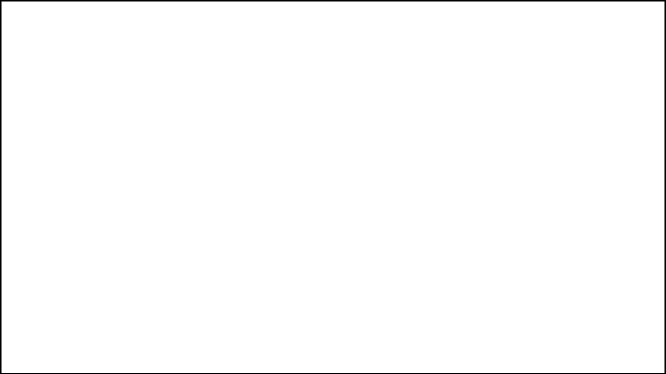 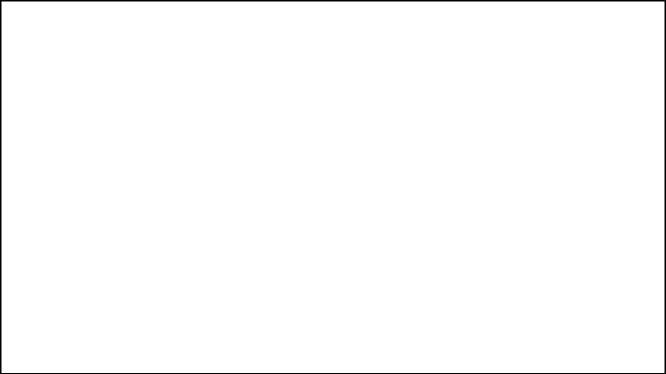 16.09.2022 года дискуссия с выполнением упражнения «Гора жизни» с учащимися 5-6 класса (20 человек).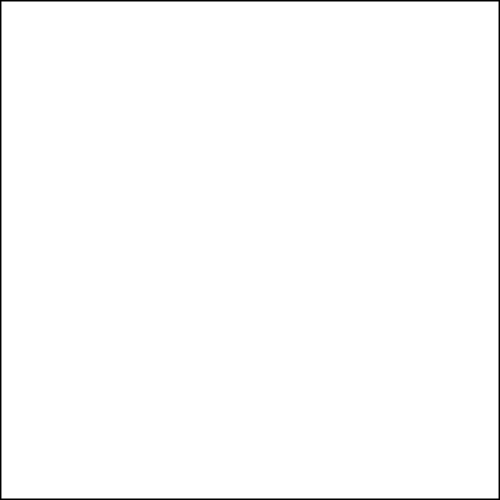 26.09.2022 года беседа «Не допустить. 15 ответов на трудные вопросы» с учащимися 9 класса (10 человек).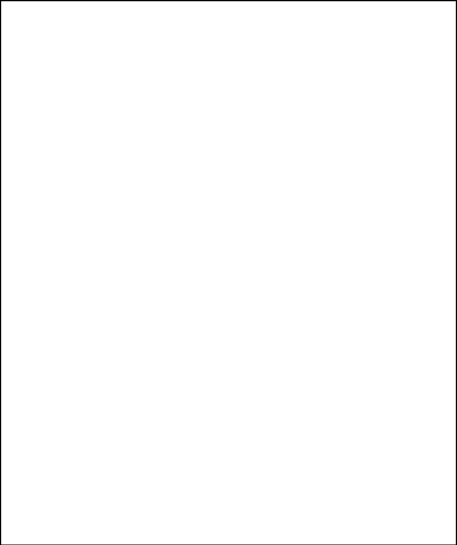 20.10.2022 года дискуссия «Зло, которое убивает» с учащимися 7-8 классов (20 человек) с просмотром документального фильма «Вся правда о Табаке и Курении. Секреты манипуляций». Ребята разобрались какими техниками и уловками подростки втягиваются в курение сигарет и как этому противостоять».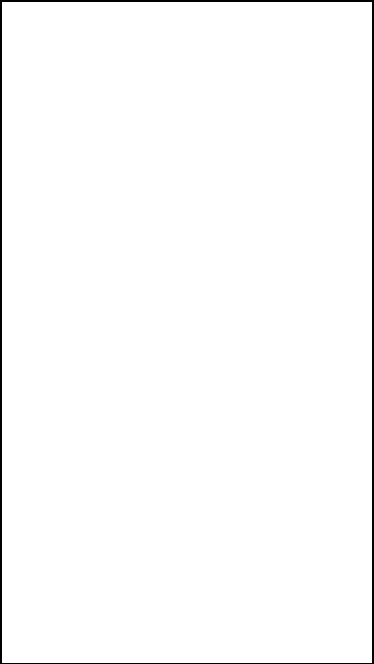 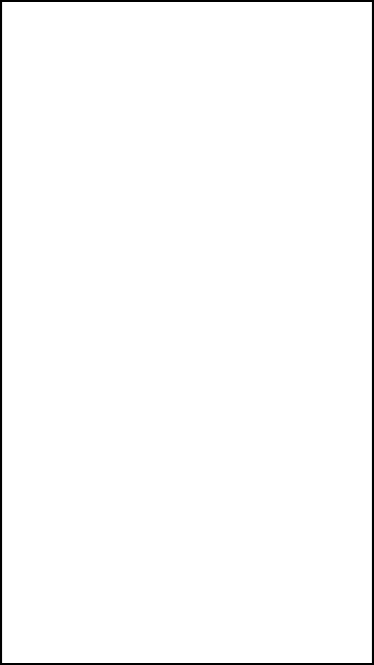 31.10.2022 года учащиеся 8-9 класса (5 человек) приняли участие в фестивале  «Формула успеха».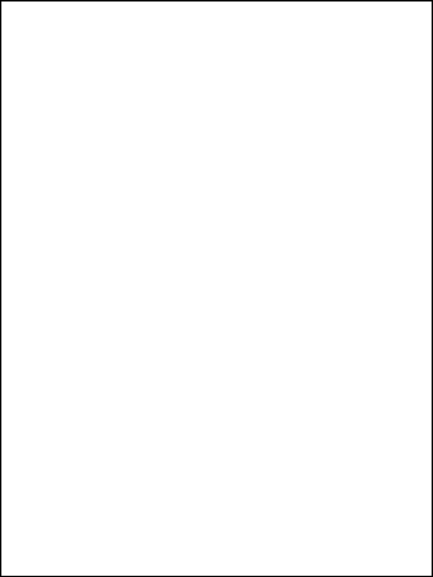 С 7 по 11 ноября 2022 года учащийся 10 класса принял участие в социальном проекте издательства «Просвещение» «Урок безопасности», посвящённый теме личной безопасности «Здоровый образ жизни», где были рассмотрены режим дня, правила гигиены, пагубное влияние курения, профилактика инфекционных заболеваний и многое другое. 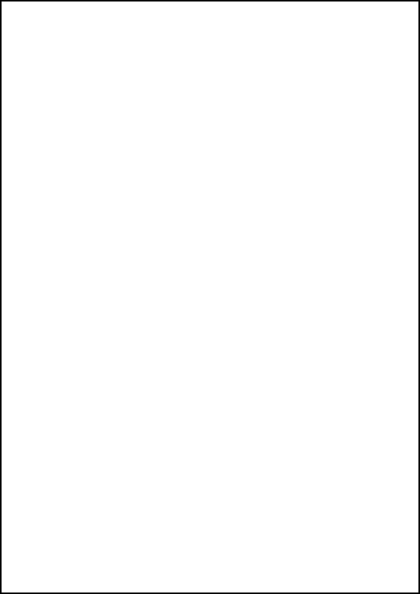 23.11.2022 года беседа «Древо зависимости» с учащимися 9-10 классов (20 человек).01.12.2022 года видеоурок «СТОП/ВИЧ/СПИД» для учащихся 10-11 классов (25 человек).16.12.2022 года занятие-дискуссия «Мой выбор» с учащимися 7 классов (15 человек). 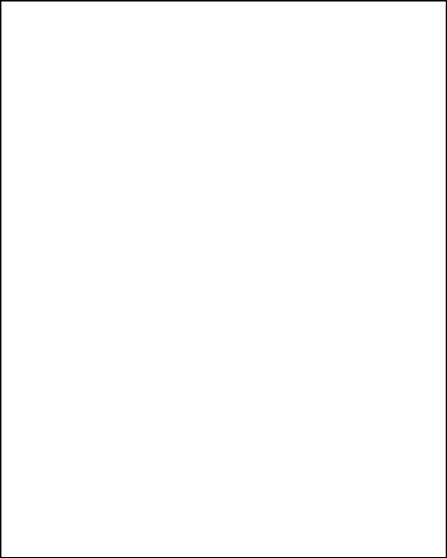 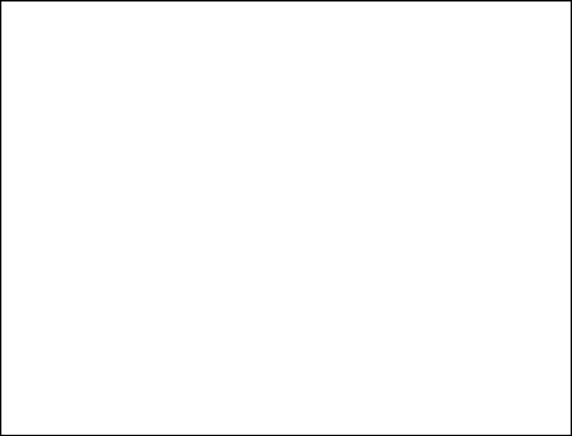 20.01.2023 года просмотр фильма с учащимися 10 класса (14 человек) «Уберечь от беды».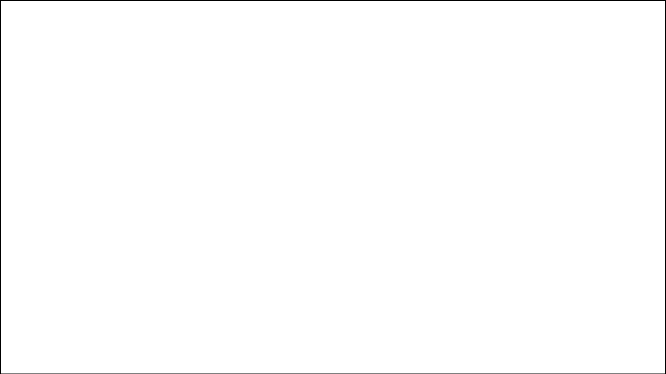 27.01.2023 года проведено профилактическое занятие по профилактике наркомании и табакокурения с приглашением инспектора ОУУП и ПДН Сидора Ю.П. с просмотром видеороликов и раздачей буклетов.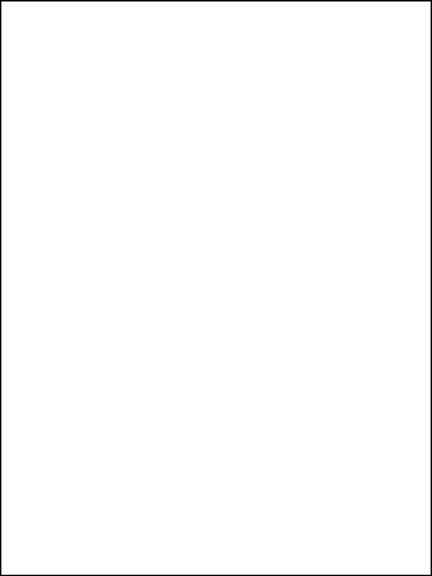 16.02.2023 года игра с учащимися 7-8 классов (25 человек) «Спорные утверждения».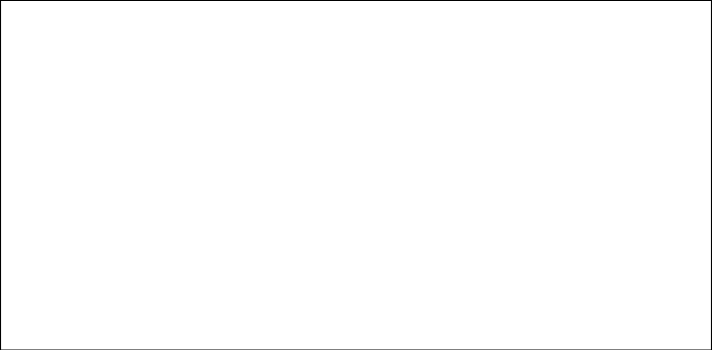 01.03.2023 года с учащимися 6-7 классов (35 человек) проведен конкурс рекламных лозунгов «Выбираем ЗОЖ».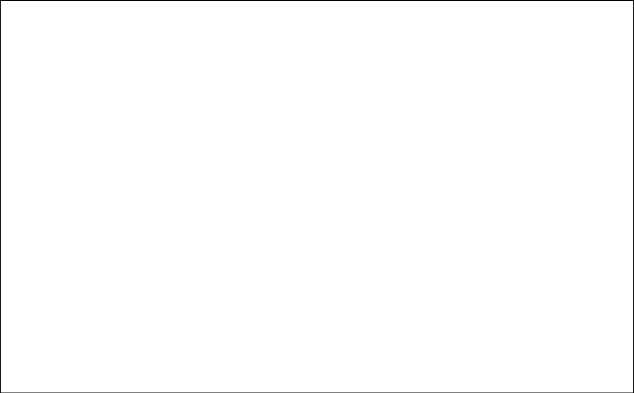 В рамках внеурочной деятельности в школе реализуется программа «Я принимаю вызов!» среди учащихся 5-7 классов.Данная программа имеет ценностный и одновременно профилактический характер, направлена на трансформацию системы ценностей подростка, на профилактику употребления наркотических средств и психотропных веществ путём создания социально-педагогических условий развития личности подростков, содействия формированию негативного отношения к употреблению ПАВ, представлений о здоровом образе жизни и важнейших социальных навыков, способствующих успешной адаптации в современном обществе. 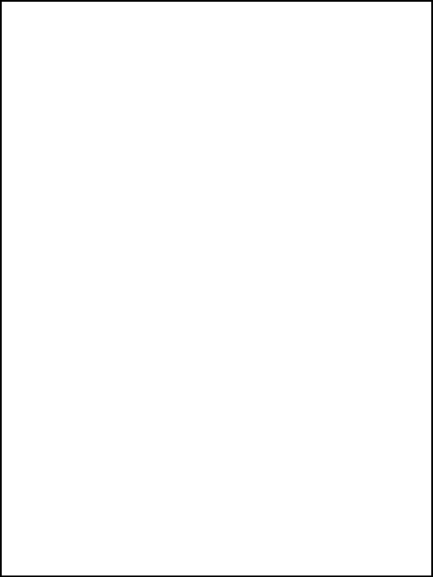 Ежегодно в апреле отмечается Всемирный день здоровья. 07.04.2023 года в рамках акции в нашей школе прошел Урок Здоровья «Будь здоров!». Учащиеся прослушали лекцию о пользе занятий спортом для здоровья. 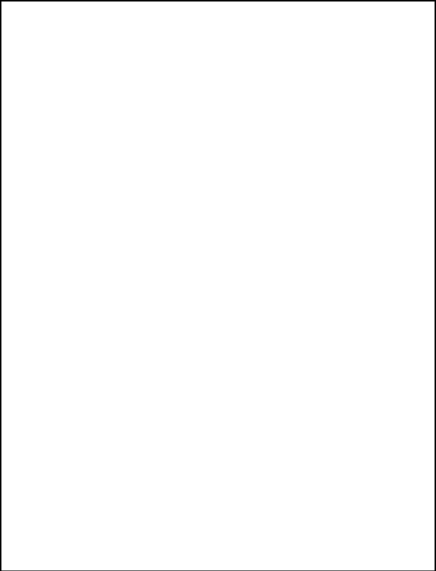 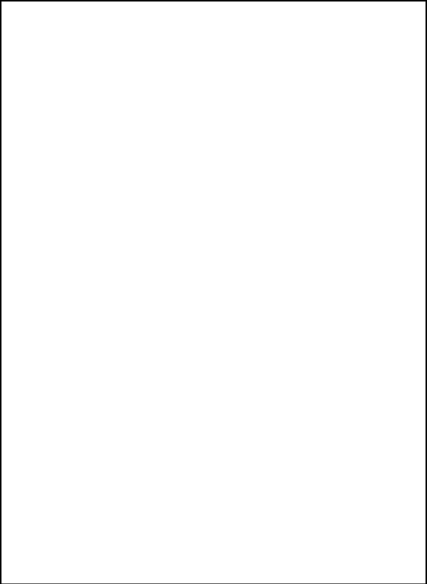 28.04.2023 года в школе прошел праздник, посвященный Весне и Труду, на котором ребята лишний раз убедились, что зарядка - лучший друг организма!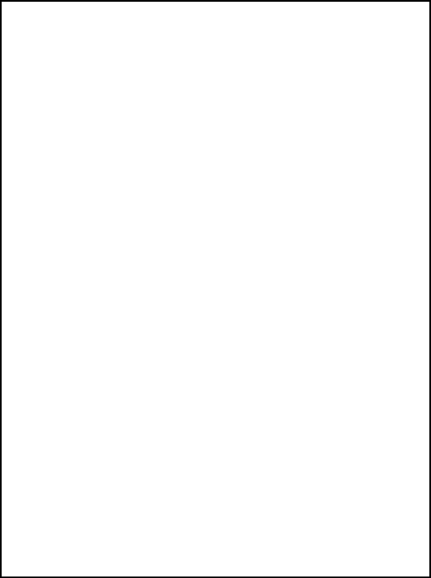 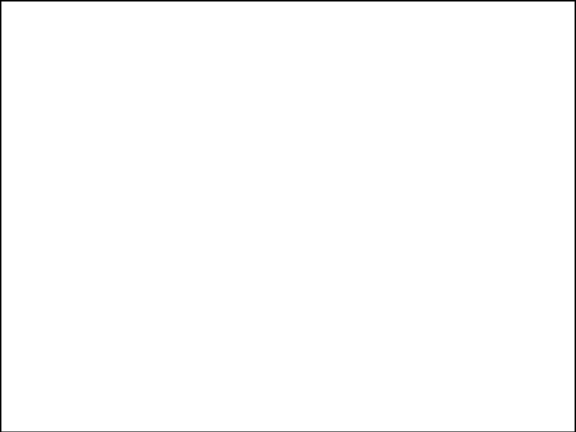 Также в этот день старшеклассникам провели тематическую профилактическую беседу представители ОПДН и здравоохранения.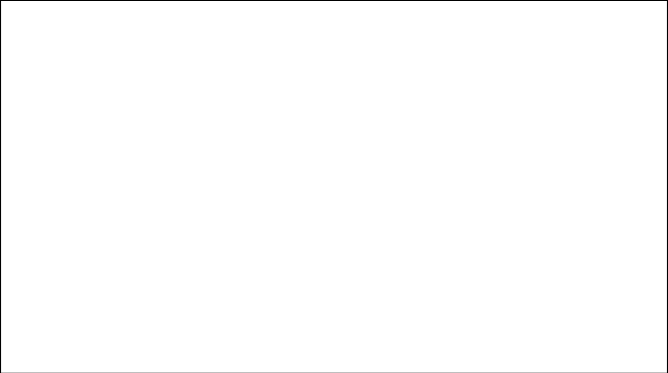 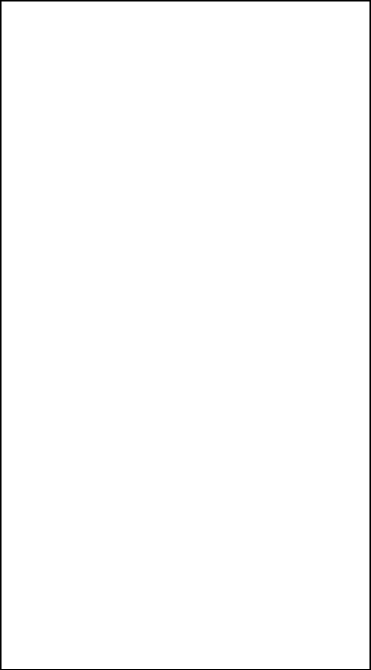 31.05.2023 года с подростками была проведена беседа о пагубных последствиях для здоровья курения табака или вдыхания табачного дыма. Рассказано о том, что 31 мая ежегодно отмечается Всемирный день против курения, который провозглашен в 1988 году Всемирной организацией здравоохранения (ВОЗ) на 42 сессии Всемирной ассамблеи здравоохранения.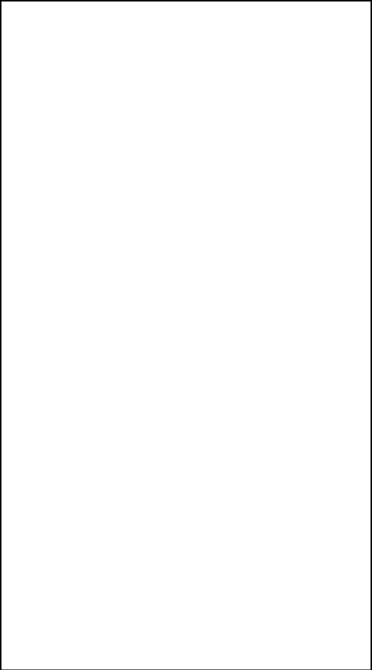 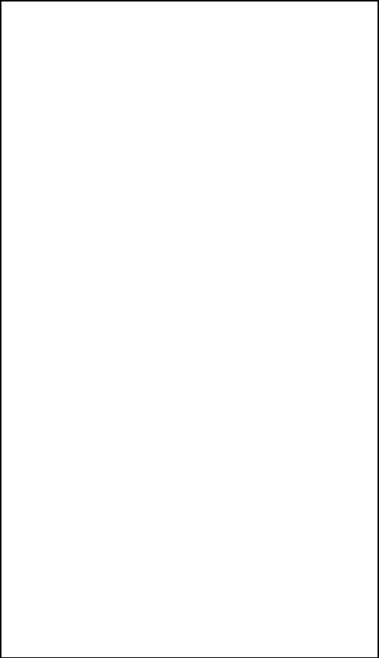 В День защиты детей 01.06.2023 года ребята приняли участие в Флеш-мобе "Мы - дети Кубани!", акции  "Мы за ЗОЖ!", а также конкурсе рисунков "Как прекрасен этот мир!".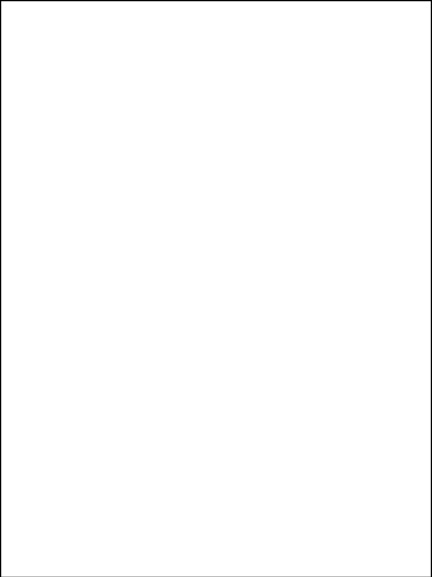 В рамках Международного дня борьбы со злоупотреблением наркотическими средствами и их незаконным оборотом 26.06.2023 года  среди учащихся прошел конкурс рисунков на асфальте "ЗОЖ - мой выбор!".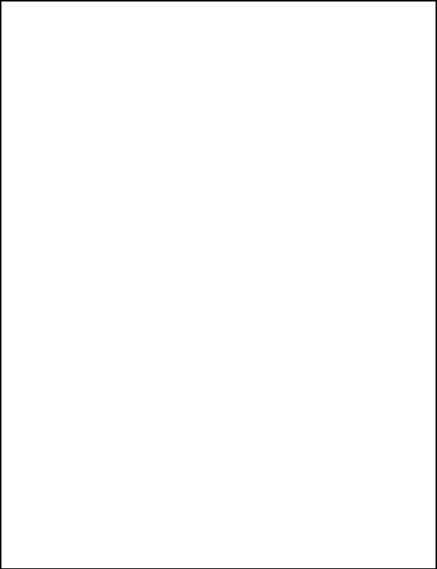 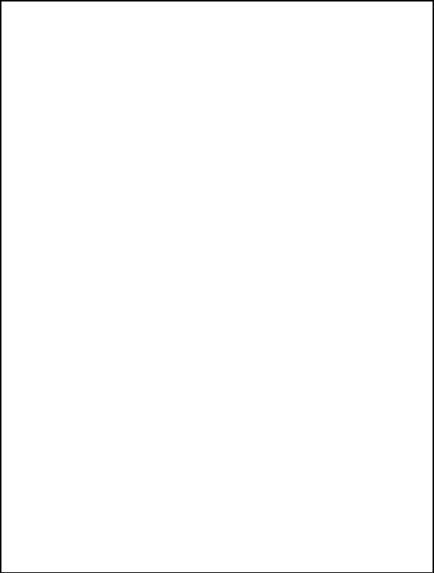 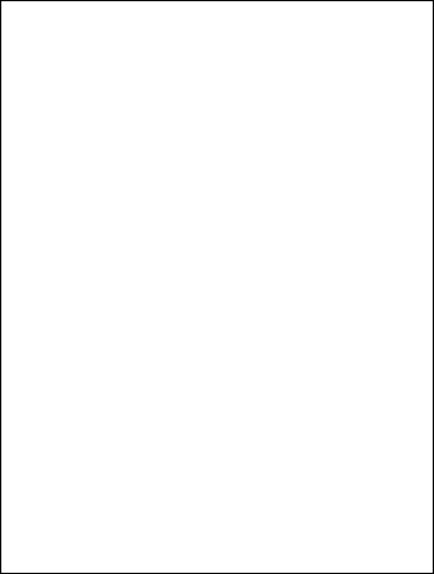 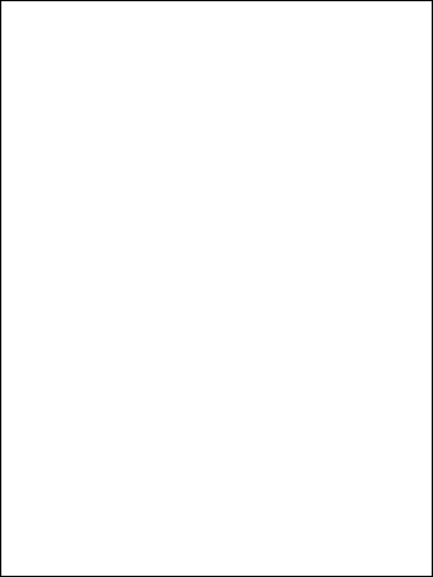 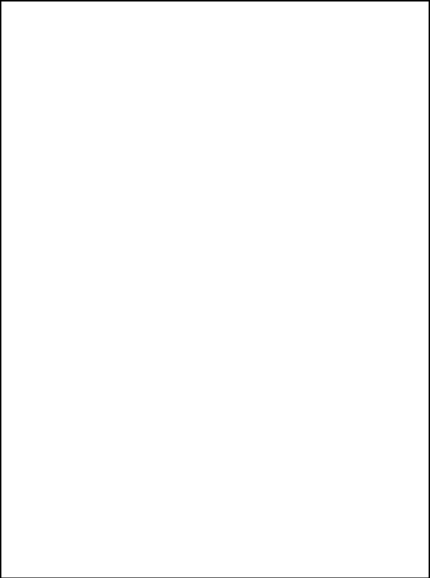 За период 2022-2023 года учащихся нашей школы, поставленных на учёт за употребление наркотических средств, совершивших преступления, связанных с незаконным оборотом наркотических средств, а также случаев алкогольного опьянения не выявлено.Заместитель директора по ВР                               Л.В. Лантратова
УПРАВЛЕНИЕ   ОБРАЗОВАНИЕМ  АДМИНИСТРАЦИИ  МУНИЦИПАЛЬНОГО ОБРАЗОВАНИЯ   БЕЛОРЕЧЕНСКИЙ РАЙОН   МУНИЦИПАЛЬНОЕ  БЮДЖЕТНОЕ ОБЩЕОБРАЗОВАТЕЛЬНОЕ  УЧРЕЖДЕНИЕСРЕДНЯЯ ОБЩЕОБРАЗОВАТЕЛЬНАЯ ШКОЛА № 12 ИМЕНИ С. Ф. ВОЛКОВА                    СЕЛА  НОВОАЛЕКСЕЕВСКОГОМУНИЦИПАЛЬНОГО ОБРАЗОВАНИЯБЕЛОРЕЧЕНСКИЙ РАЙОН352622, Россия, Краснодарский край, Белореченский р-н, с.Новоалексеевское, ул. Красная,21ОКПО 33708783, ОГРН 1022300715271, ИНН 2303006157, КПП 230301001Телефон / факс:  8-86155- 75612, E-mail: mbousosh_12@mail.ru                              ИСХ № __________ от «________» _________________________20_____года     Начальнику  управления       образованием  администрации       муниципального образования       Белореченский район    Домскому  Г.В.           